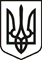 ЛИСИЧАНСЬКА МІСЬКА РАДАСЬОМОГО СКЛИКАННЯВІСІМДЕСЯТ ЧЕТВЕРТА СЕСІЯ  РІШЕННЯ27.02.2020                                         м. Лисичанськ		                  №84/1216Про розробку детального планудля індивідуальної житлової забудови частини території в межах вул. 9-го Травнята К.Маркса міста ЛисичанськВідповідно до ст. 2, 16, 19 Закону України «Про регулювання містобудівної діяльності», Наказу Міністерства регіонального розвитку, будівництва та житлово-комунального господарства від 16.11.2011 № 290 «Про затвердження Порядку розроблення містобудівної документації», Постанови КМУ від 25.05.2011 № 555 «Про затвердження Порядку проведення громадських слухань щодо врахування громадських інтересів під час розроблення проектів містобудівної документації на місцевому рівні», враховуючи рішення архітектурно-будівельної ради міст Лисичанськ, Новодружеськ та Привілля та рішення міської ради від 22.02.2016 №7/85, для подальшого відведення земель під індивідуальне житлове будівництво для учасників антитерористичної операції та інших осіб, на яких поширюється дія Закону України «Про статус ветеранів війни, гарантії їх соціального захисту», керуючись  ст. 25 та ст. 26 Закону України «Про місцеве самоврядування в Україні», міська радав и р і ш и л а:Розробити детальний план для індивідуальної житлової забудови частини території в межах вул. 9 Травня та К.Маркса м. Лисичанська відповідно до державних будівельних та інших норм, стандартів і правил, генерального плану м. Лисичанська та положень затвердженої містобудівної документації. Замовником з розроблення детального плану визначити міську раду.Здійснити фінансування робіт з розроблення детального плану за рахунок місцевого бюджету.Організацію і контроль за розробленням містобудівної документації покласти на управління будівництва та архітектури. Управлінню будівництва та архітектури забезпечити проведення громадських слухань відповідно до постанови КМУ від 25.05.2011 № 555 «Про затвердження Порядку проведення громадських слухань щодо врахування громадських інтересів під час розроблення проектів містобудівної документації на місцевому рівні».  Дане рішення підлягає оприлюдненню.Контроль за виконанням даного рішення покласти на заступника міського голови Андрія ЯКИМЧУКА та постійну депутатську комісію з питань розвитку міста в галузі житлово – комунального господарства, власності та земельних відносин.Міський голова                                                                           Сергій  ШИЛІН